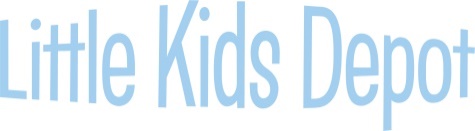 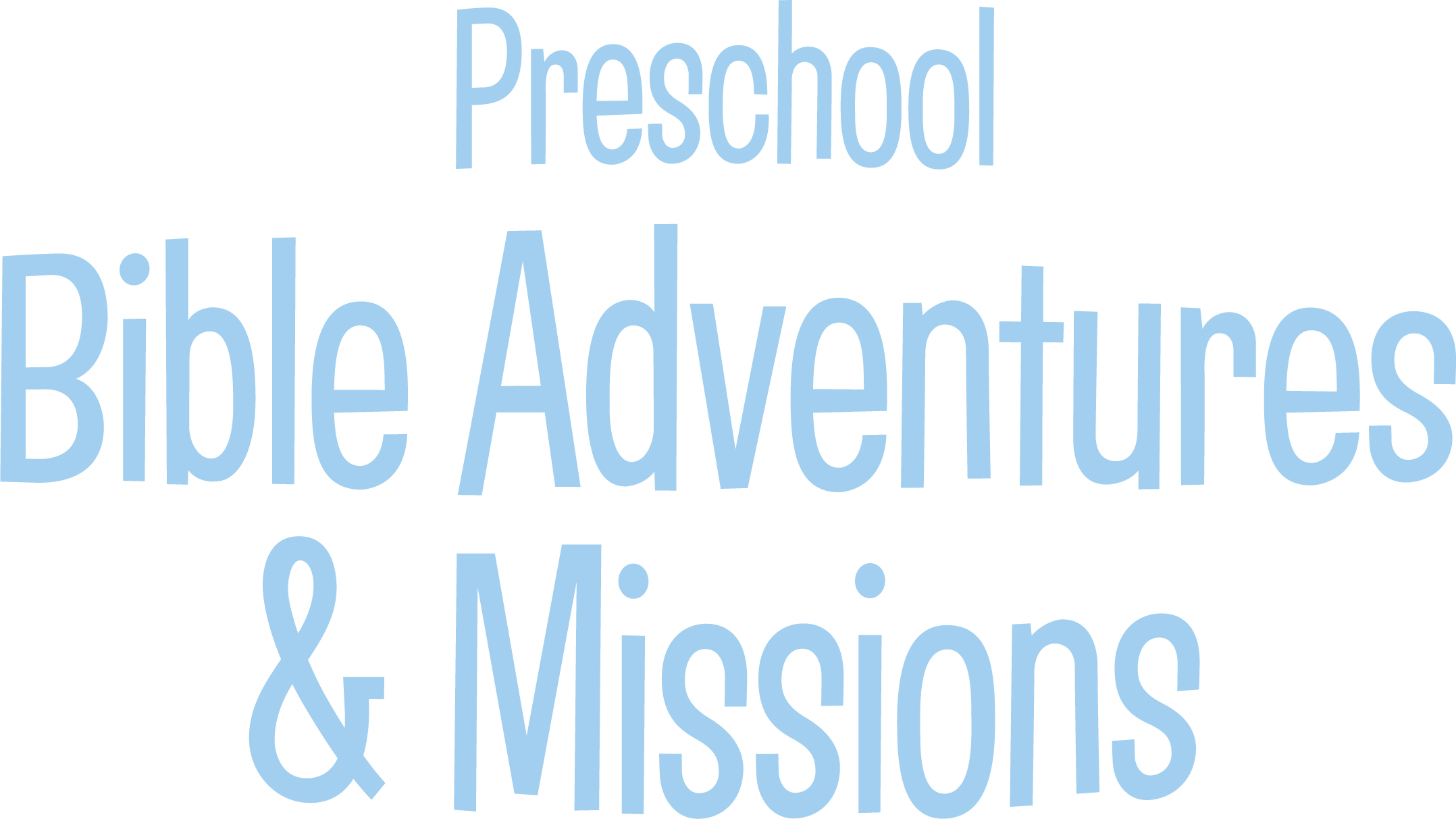 Engineer joy as a Station Leader at Rocky Railway VBS!Start your VBS adventure at a special staff training session – we’ll make sure it’s fun.Lead kids in one session of Bible Adventures & Missions each day.Help preschoolers get excited about our VBS mission project.Use the daily Bible Point often, and hear kids shout an enthusiastic “Trust Jesus!”Help kids celebrate that they can trust Jesus through all the twists and turns of life!